Amendement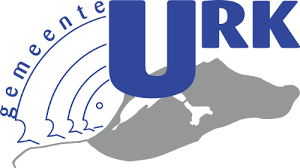 Onderwerp: Nota GronduitgifteDe raad van de gemeente Urk, in vergadering bijeen d.d. 07-07-2022, gehoord de beraadslagingen, wijzigt de tekst in de Nota Gronduitgifte Bedrijfslocaties behorend bij het besluit agendapunt 11 als volgt:1.	op blz. 5 (paragraaf 1.1 “Inleiding”) wordt de volgende term gewijzigd:	Van:
Nota Gronduitgifte Bedrijven 2022-2026, gemeente Urk	Naar:
Nota Gronduitgifte Bedrijfslocaties 2022-2026, gemeente Urk2.	op blz. 5 (paragraaf 1.2 “Doel van de nota”) wordt de eerste zin als volgt gewijzigd:	Het opstellen en vaststellen van beleidsuitgangspunten en werkwijzen met betrekking tot gronduitgifte is de basis voor een herkenbare en eenduidige werkwijze rondom de uitgifte van gronden.3.	op blz. 6 (paragraaf 1.2.4. “Andere doelen”) wordt de volgende bullet toegevoegd: - Het bevorderen van diversificatie in zowel economische sectoren alsook in aanbod van werkgelegenheid.4.	op blz. 9 (paragraaf 2.1”De rol van de gemeente bij uitgifte van gronden”) wordt de volgende tekst, die dubbel staat, eenmaal verwijderd:Bij de binnenstedelijke bedrijfslocaties zal de gemeente met name een faciliterende/handhavende rol hebben. Het gaat dan om de bestaande bedrijfslocaties maar ook om de bedrijfslocaties waarbij sprake is van een herstructurering of transformatie. En wordt de volgende zin als volgt gewijzigd:De actieve rol zal de gemeente met name kiezen in gevallen waar het gaat om de realisatie van nieuwe bedrijfslocaties.5. 	op blz. 10 (paragraaf 2.2 “De juiste plek”) wordt de volgende zin gewijzigd:Van:
Een belangrijk onderdeel is dat bedrijven op de juiste plek moeten landen om zo goed als mogelijk op ruimtelijke grondslagen er zorg voor te dragen dat bedrijven een passende plek hebben in hun omgeving en geen beletselen en belemmeringen vormen voor andere bedrijven.Naar:
Een belangrijk onderdeel is dat bedrijven op de juiste plek landen zodat ze een passende plek in hun omgeving hebben en geen beletsel of belemmering vormen voor andere bedrijven.6.	op blz. 14 (paragraaf 3.3.1. “Gevolgen Didam-arrest voor de type bied-/selectieprocedures”) wordt de volgende zin als volgt aangevuld:“Slechts in uitzonderingsgevallen, namelijk als op basis van objectieve, toetsbare en redelijke criteria op voorhand vaststaat dat er slechts één serieuze gegadigde is, kan de gemeente de 1-op-1-methode toepassen.7.	op blz. 17 (paragraaf 4.1 “Inleiding”) wordt de volgende zin gewijzigd:Van:
De gemeente wenst niet alleen maar zal bij de uitgifte van gronden voor bedrijfslocaties moeten voldoen aan het eerdergenoemde Didam-arrest.Naar:
De gemeente zal bij de uitgifte van gronden voor bedrijfslocaties moeten voldoen aan het eerdergenoemde Didam-arrest. 8.	op blz. 20 (paragraaf 4.6 “Inhoudelijke eisen: het publiekrechtelijk kader”) wordt de volgende zin als volgt gewijzigd:In het bestemmingsplan zijn niet alleen de bestemmingen van de gronden bepaald, maar staan ook eisen m.b.t. milieucategorieën en waar bepaalde milieucategorieën al dan niet mogelijk zijn. Het bestemmingsplan bepaalt voor de bebouwingsmogelijkheden van de uit te geven bedrijfskavels. Het beeldkwaliteitsplan richt zich op de beeldkwaliteit van de te realiseren bebouwing; 9.	op blz. 21 (paragraaf 4.7 “De toewijzing”) wordt de volgende zin als volgt gewijzigd:Van:
Belangrijk is voor de gemeente ook dat in het kader van efficiënt ruimtegebruik de gemeente ook om het juiste bedrijf op de juiste plek te krijgen.Naar:
Belangrijk voor de gemeente is ook dat zij zich in het kader van efficiënt ruimtegebruik inspant om het juiste bedrijf op de juiste plek te krijgen.en de volgende zin als volgt gewijzigd:

Hetzelfde geldt in het geval dat er maar beperkt gebruik wordt gemaakt van de planologisch mogelijk gemaakte bebouwingsvoorschriften.en de volgende zin als volgt gewijzigd:

In de met de gemeente Noordoostpolder gesloten bestuursovereenkomst hebben de gemeente Urk en Noordoostpolder is afgesproken dat bepaalde bedrijven van buiten Urk eerder een plek dienen te krijgen op andere bedrijfslocaties dan de Port of Urk;en gaat over tot de orde van de dag. FractiesChristenUnie		SGP		CDA		PVV